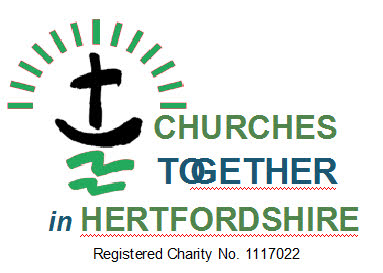 ECUMENICAL FACILITATORCHURCHES TOGETHER IN HERTFORDSHIREAre you enthusiastic about Christians working together?Are you an effective communicator and networker?
If so, this could be the right post for you.£9950, 16 hours per week, Home Based For an Information Pack, email Carol at beh34office@gmail.comClosing Date for applications: 10 November 2022 at 12 noonInterviews 17 November 2022Commencement date: January 2023